           Пьянство и алкоголизм - социальное  бедствие     Пьянство и алкоголизм во всех развитых странах неизменно стоят на первом месте среди причин расторжения браков. По данным Всемирной организации здравоохранения, алкоголизмом в различных странах страдает от 2 до 10 процентов населения.     Естественно, что бытовое пьянство и алкоголизм отражаются на супружеской и семейной жизни, на членах семьи, на воспитании детей, а также на трудовой деятельности и общественном поведении.     Алкоголизм – типичная наркомания, сформировавшаяся на базе регулярного употребления спиртных напитков в течение ряда лет. Хронический алкоголизм следует отличать от бытового пьянства, которое обусловлено ситуационными моментами, дефектами воспитания, низкой культурой, моральной распущенностью. Если в борьбе с бытовым пьянством достаточно мер общественного воздействия, то хронический алкоголизм, который приводит к психическим расстройствам и целому ряду других заболеваний, нуждается в медицинском лечении.К сожалению, бытовое пьянство тесно связано со сложившимися обычаями и традициями в проведении любых торжеств, праздников, с низким культурным уровнем проведения отдыха и досуга, с неумением людей занять себя.     Особое внимание, которое мы уделяем женскому алкоголизму, связано прежде всего с тяжелыми последствиями для потомства. Алкоголизм матерей приводит к особо тяжелым последствиям для потомства, которые проявляются в дефектах роста, психического и физического развития.     В семье, где один из родителей систематически пьет, отсутствуют условия для нормального воспитания и развития детей. Дети и остальные члены семьи испытывают острое чувство стыда перед знакомыми, друзьями, товарищами, соседями, родственниками за пьющего мужчину (женщину). Как правило, пьяницы и алкоголики совершают много антиобщественных поступков (драки, хулиганство, скандалы и пр.).     Понятно, что алкоголизм как болезнь является социальным бедствием. При болезненном пристрастии к алкоголю разрушается личность и человек выпадает из организованного общества, теряя семью, работу, социальное положение, становясь отбросами общества. Но при этом человек деградирует, не только теряя себя самого, но и затрагивая близких и окружающих. Пьют все, что можно. Раньше было принято считать, что алкоголизм – это заболевание низших социальных слоев. Современная реальность доказывает обратное: спиться может каждый, от дворника до генерального директора. Просто один делает это при помощи водки, а другой уничтожает себя дорогим виски и текилой.     Что такое болезнь алкоголизма? Как она проявляется? Когда начинается алкогольная зависимость?     Что можно назвать болезнью алкоголизма, а что лишь столовым употреблением вина? Когда начинается болезнь? И можем ли мы быть уверены, что ежедневная рюмка вина за обедом или на ужин не вызовет пагубного пристрастия к алкоголю?      Алкоголизм - это заболевание, вызванное длительным злоупотреблением спиртными напитками. Оно характеризуется формированием сначала психической, затем физической зависимости от алкоголя. Опасность алкоголизма в том, что на ранних стадиях он не заметен. Отличить алкоголизм от "неалкоголизма" объективно на ранних стадиях сложно. Основное отличие - субъективное. Заметной "на глаз" становится лишь вторая стадия алкоголизма, когда появляется тот самый похмельно-абстинентный синдром, или, по-другому, синдром Жислина. И эта стадия уже говорит о формировании фармакологической зависимости от алкоголя.     Как считают специалисты, риск развития хронического алкоголизма зависит:от индивидуальных особенностей. Большему риску подвергаются молодые люди, дети алкоголиков, женщины, лица, употребляющие алкоголь в поисках облегчения, чтобы снять эмоциональное напряжение и стресс.от возраста. Чем раньше начинается злоупотребление алкоголем, тем раньше формируется зависимость к нему.от количества выпиваемого алкоголя. Всемирная Организация Здравоохранения предложила таблицу оценки риска развития хронического алкоголизма в зависимости от количества выпиваемых спиртных напитков. Расчет в таблице ведется в условных единицах, которые соответствуют:1 усл ед. = 200мл пива,1 усл ед. = 100 мл вина,1 усл ед. = 50 мл крепких напитков.     Высокий риск развития алкогольной зависимости у мужчин, принимающих 17 -28 усл ед. в неделю и у женщин принимающих 11-17 усл ед. в неделю. Чрезвычайно опасно принимать мужчинам более 28 усл ед/неделя и женщинам более 17 усл ед/неделя.     Также и злоупотребление пивом может вызывать пивной алкоголизм. Потребность выпить пива не вызывает такую тревогу у человека, как потребность в водке. Но пивной алкоголизм формируется даже быстрее водочного. При употреблении пива, оно быстро всасывается в организм, переполняя кровеносное русло. При большом количестве выпитого возникает варикозное расширение вен, расширяется сердце. Если злоупотреблять пивом, то сердце «провисает», становится дряблым, а его функции «живого мотора» теряются безвозвратно.    Отчего пьянеют? Эйфорию вызывает алкоголь (этиловый спирт, этанол). Это химическое вещество, угнетающее центральную нервную систему, которое постепенно нарушает мозговые функции. После приема алкоголя сразу же возникает состояние эйфории, расслабленности и потери самоконтроля. Концентрация алкоголя, например, в водке означает, что 40% того, что выпивается, составляет этиловый спирт (водка 40 гр.).      Преодоление таких пагубных явлений, как пьянство и алкоголизм, - одна из глобальных задач, стоящих перед человечеством. По данным Всемирной организации здравоохранения, злоупотребление алкоголем находится на третьем месте среди причин смертности (после сердечно-сосудистых и онкологических заболеваний). К сожалению, Республика Беларусь относится к группе стран с высоким уровнем потребления алкоголя. Проблемы пьянства и алкоголизма, а также наносимого этим пагубным явлением вреда являются для нас весьма актуальными.     Алкоголь, или этиловый спирт, является наркотическим ядом, действующим на клетки организма человека, парализуя и разрушая их. Учеными доказано, что 100 г водки губит 7,5 тыс. активно работающих клеток головного мозга. Доза 7 - 8 г чистого спирта на 1 кг тела является смертельной для человека.     Алкоголизм – это не просто грех, разрушающий человека как личность. Его последствия таят в себе неисчислимое зло как для семьи и близких алкоголика, так и для общества в целом. Зависимый человек, даже если у него уже проснулись осознание и воля, попадает в капкан: у организма неодолимая тяга к спирту, потребление которого стало психофизиологической потребностью. Поэтому для исцеления алкогольно-зависимого человека в ряде случаев недостаточно таких  действий, как выведение из запоя, попытки бросить пить. Сформированная зависимость от алкоголя настолько сильна, что даже когда человек не пьет, он находится, как говорят медики, в состоянии ремиссии. Стоит принять хоть немного спиртного - и болезнь возвращается, несмотря на воздержание от употребления алкоголя в течение многих месяцев или даже лет. В корне проблемы лежит духовная зависимость человека. Стало быть, борьба с этим социальным злом должна вестись не только и даже не столько физическими методами, сколько духовным оружием. Вдумайтесь: более 37% уголовных преступлений в Беларуси совершается в состоянии алкогольного опьянения.
Меры профилактики и защитыПрофилактика алкоголизма предполагает: Контроль за потреблением и производством алкоголя на разных стадиях, контроль при злоупотреблении алкоголем и оказание им соответствующей психологической помощи. Выявление на самых ранних этапах в детском и подростковом возрасте предрасположенных к алкоголю людей (наследственность и особенности потребления алкоголя в семье) и постоянное внимание к ним. Информирование детей, подростков и взрослых об особенностях алкоголя, его опасных последствиях для поведения, здоровья и жизни. Обучение навыкам сопротивления в ситуациях, связанных с употреблением алкоголя, риском развития зависимости и рецидива. Предупреждение алкогольных расстройств и пропаганда здорового образа жизни. В случаях возникновения любых проблем с алкоголем, следует, не теряя времени обращаться за помощью к специалистам.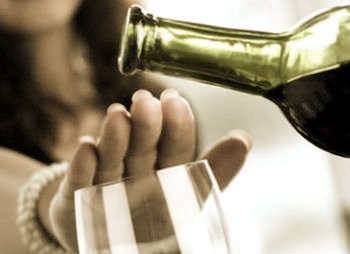 